 Penilaian Tingkat Kerawanan Korosi Pada Peralatan Kilang Minyak Unit CDU V dan HVU III 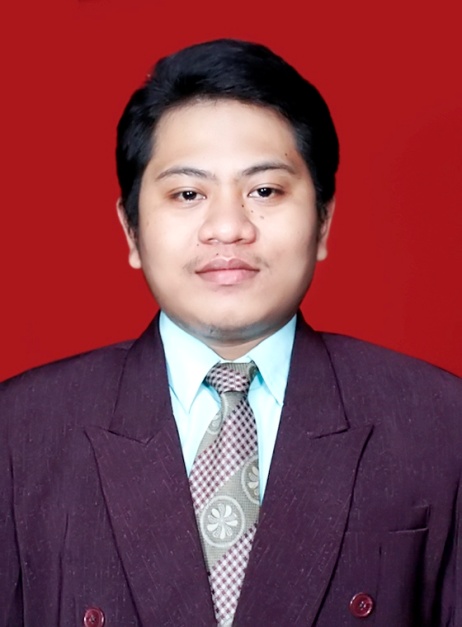 Nama		:  Erwan HerdiansyahNRP		:  08.3030039Pembimbing I( Dr. Muki Satya Permana, Ir., MT )Pembimbing II( Bukti Tarigan, Ir., MT)